Проводки ежемесячно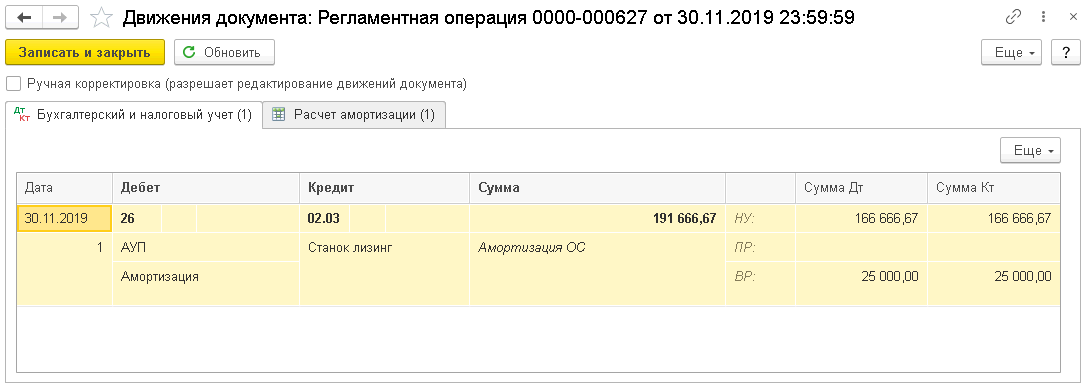 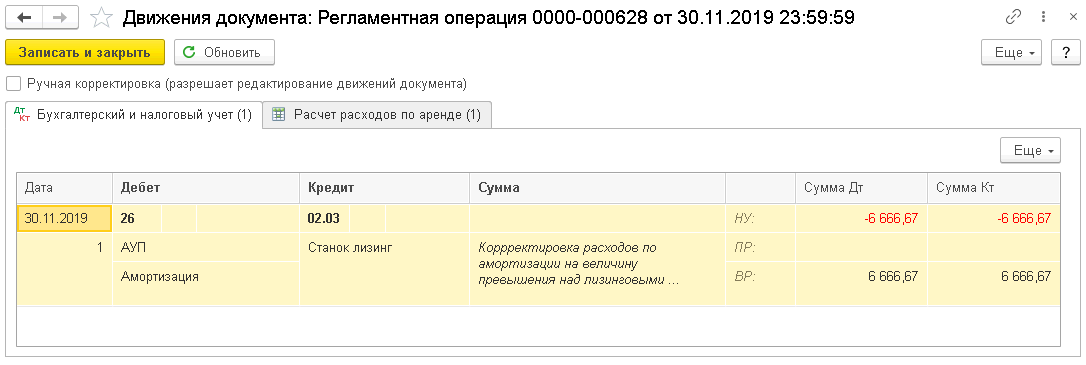 После выкупа все лизинговые счета закрылись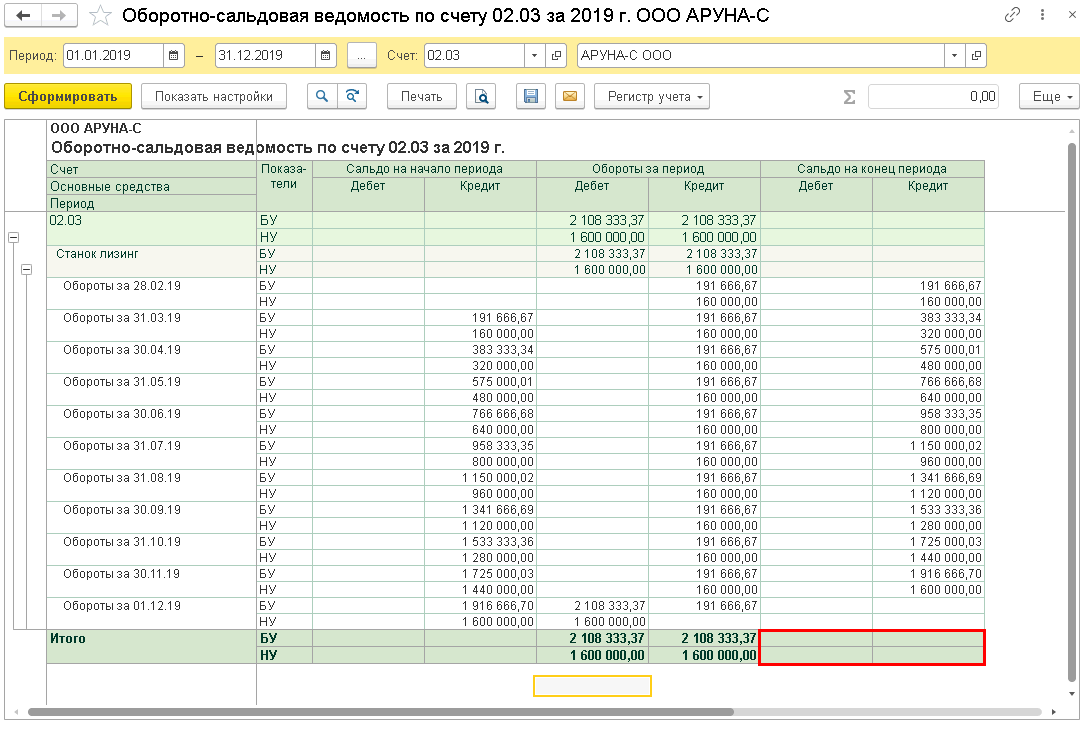 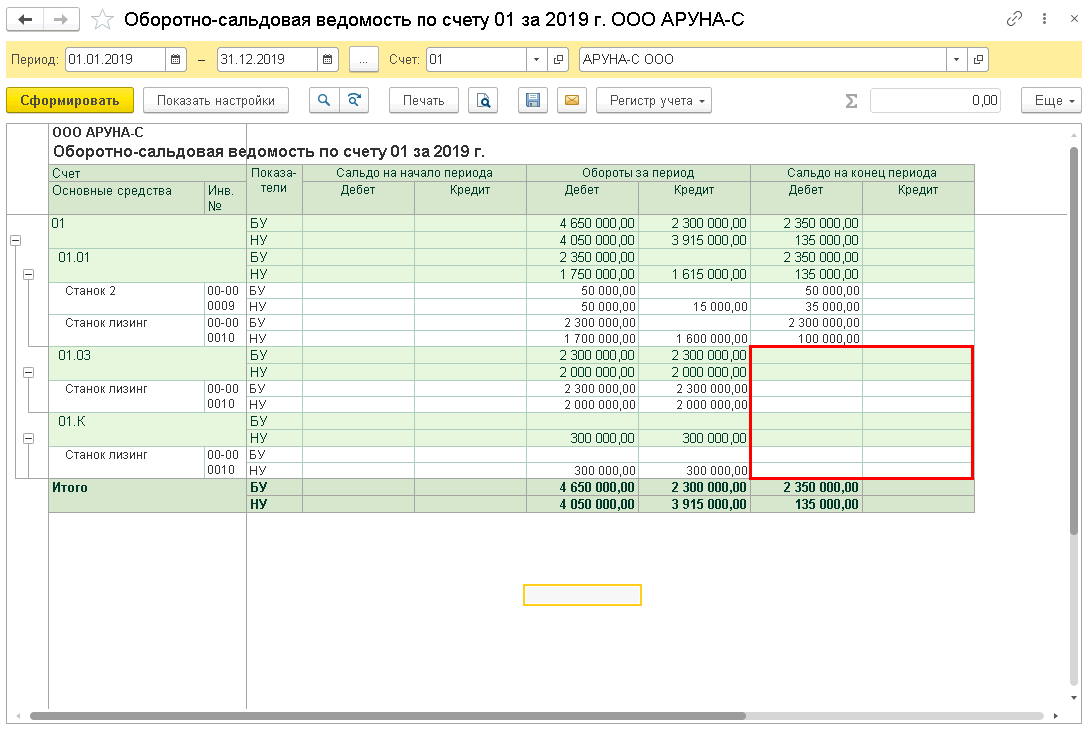 